Меню на 24 февраля 2021 г                                             Первый завтрак                                                          Второй завтрак                                              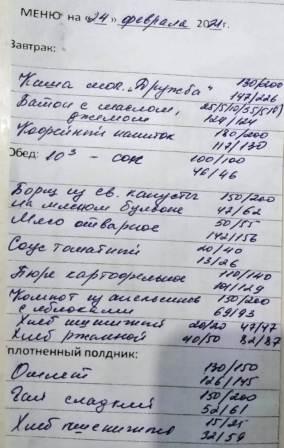 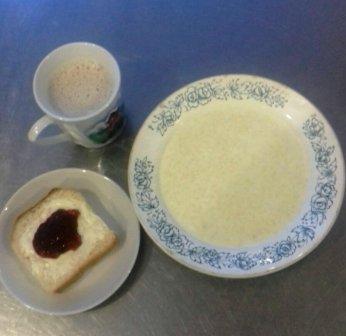 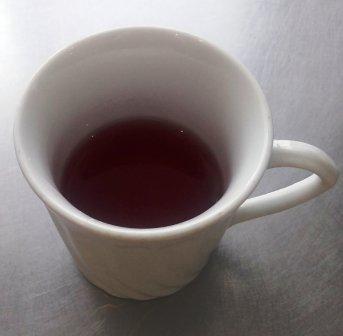                                                                                                     Обед                                                  Уплотненный полдник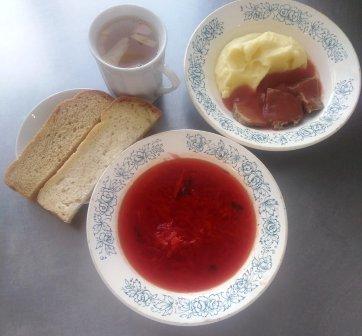 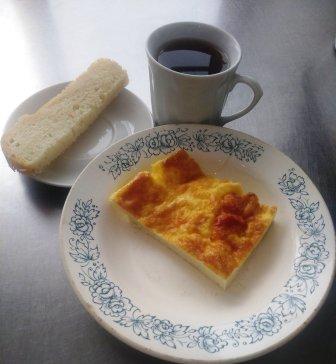 Меню на 25 февраля 2021 г                                                                      Первый завтрак                                                          Второй завтрак                                              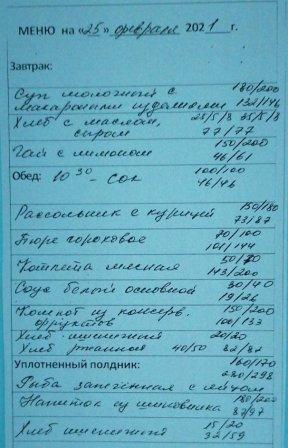 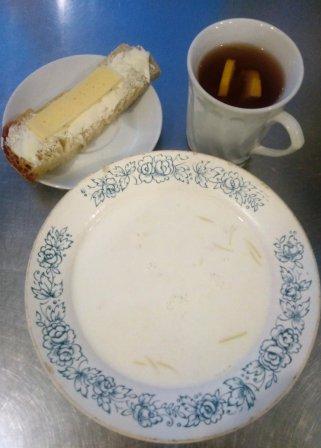 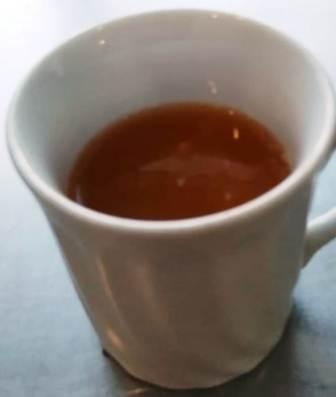                                                                                            Обед                                                  Уплотненный полдник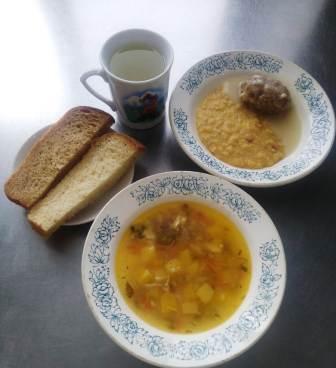 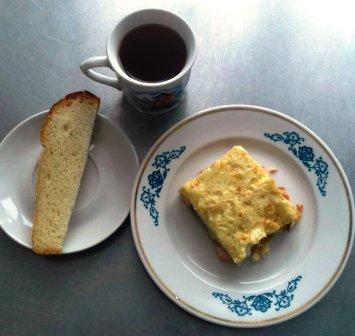 Меню на 26 февраля 2021 г                                                                   Первый завтрак                                                                                                        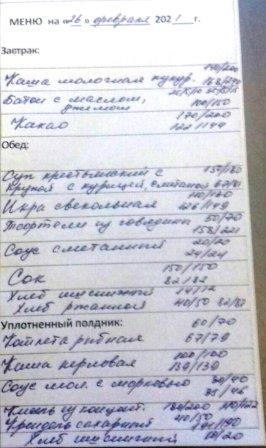 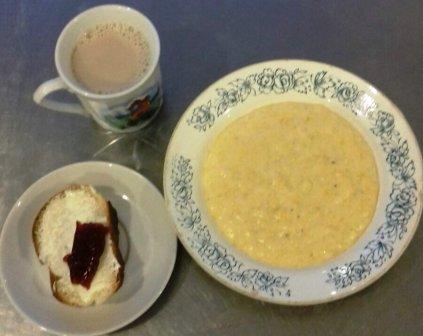 Обед                                                  Уплотненный полдник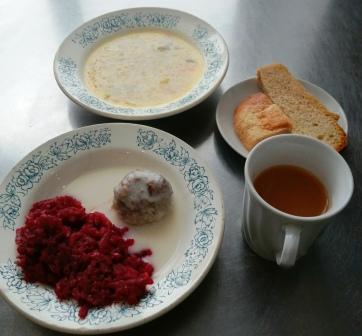 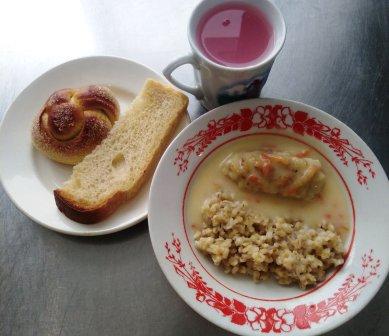 